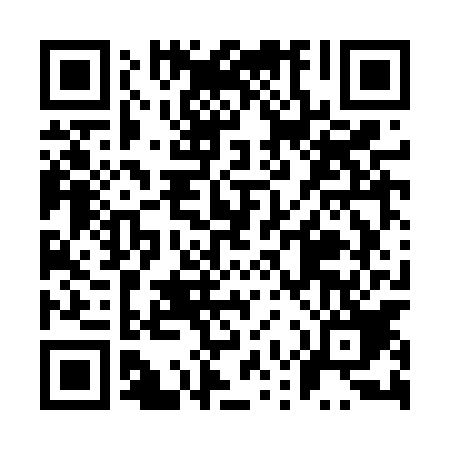 Ramadan times for Sierakow, PolandMon 11 Mar 2024 - Wed 10 Apr 2024High Latitude Method: Angle Based RulePrayer Calculation Method: Muslim World LeagueAsar Calculation Method: HanafiPrayer times provided by https://www.salahtimes.comDateDayFajrSuhurSunriseDhuhrAsrIftarMaghribIsha11Mon4:244:246:1912:063:575:545:547:4112Tue4:214:216:1612:053:585:555:557:4313Wed4:194:196:1412:054:005:575:577:4514Thu4:164:166:1212:054:015:595:597:4715Fri4:144:146:0912:044:036:016:017:4916Sat4:114:116:0712:044:046:036:037:5117Sun4:094:096:0512:044:056:046:047:5318Mon4:064:066:0212:044:076:066:067:5519Tue4:034:036:0012:034:086:086:087:5720Wed4:014:015:5712:034:106:106:108:0021Thu3:583:585:5512:034:116:116:118:0222Fri3:553:555:5312:024:136:136:138:0423Sat3:523:525:5012:024:146:156:158:0624Sun3:503:505:4812:024:156:176:178:0825Mon3:473:475:4612:024:176:186:188:1026Tue3:443:445:4312:014:186:206:208:1227Wed3:413:415:4112:014:196:226:228:1528Thu3:383:385:3812:014:216:246:248:1729Fri3:353:355:3612:004:226:266:268:1930Sat3:323:325:3412:004:236:276:278:2131Sun4:294:296:311:005:257:297:299:241Mon4:264:266:2912:595:267:317:319:262Tue4:244:246:2712:595:277:337:339:283Wed4:214:216:2412:595:297:347:349:314Thu4:174:176:2212:595:307:367:369:335Fri4:144:146:2012:585:317:387:389:356Sat4:114:116:1712:585:327:407:409:387Sun4:084:086:1512:585:347:417:419:408Mon4:054:056:1312:575:357:437:439:439Tue4:024:026:1012:575:367:457:459:4510Wed3:593:596:0812:575:377:477:479:48